ГОСУДАРСТВЕННОЕ БЮДЖЕТНОЕ ПРОФЕССИОНАЛЬНОЕ ОБРАЗОВАТЕЛЬНОЕ УЧРЕЖДЕНИЕ «сАРОВСКИЙ ПОЛИТЕХНИЧЕСКИЙ ТЕХНИКУМ ИМЕНИ ДВАЖДЫ гЕРОЯ сОЦИАЛИСТИЧЕСКОГО тРУДА бОРИСА гЛЕБОВИЧА мУЗРУКОВА»Рабочая ПРОГРАММа УЧЕБНОЙ ДИСЦИПЛИНЫоуд. 18 Методы решения физических задачДля профессии 15.01.32 оператор станков с программным управлениемПрофиль обучения- технологическийг. Саров,2022Рабочая программа учебной дисциплины Методы решения физических задач разработана на основе примерной программы учебной дисциплины Методы решения физических задач для профессии среднего профессионального образования 15.01.32 Оператор станков с программным управлением.Организация – разработчик: ГБПОУ СПТ им. Б.Г. МузруковаРазработчик: Л.А. Уразова, преподаватель ГБПОУ СПТ им. Б.Г. Музрукова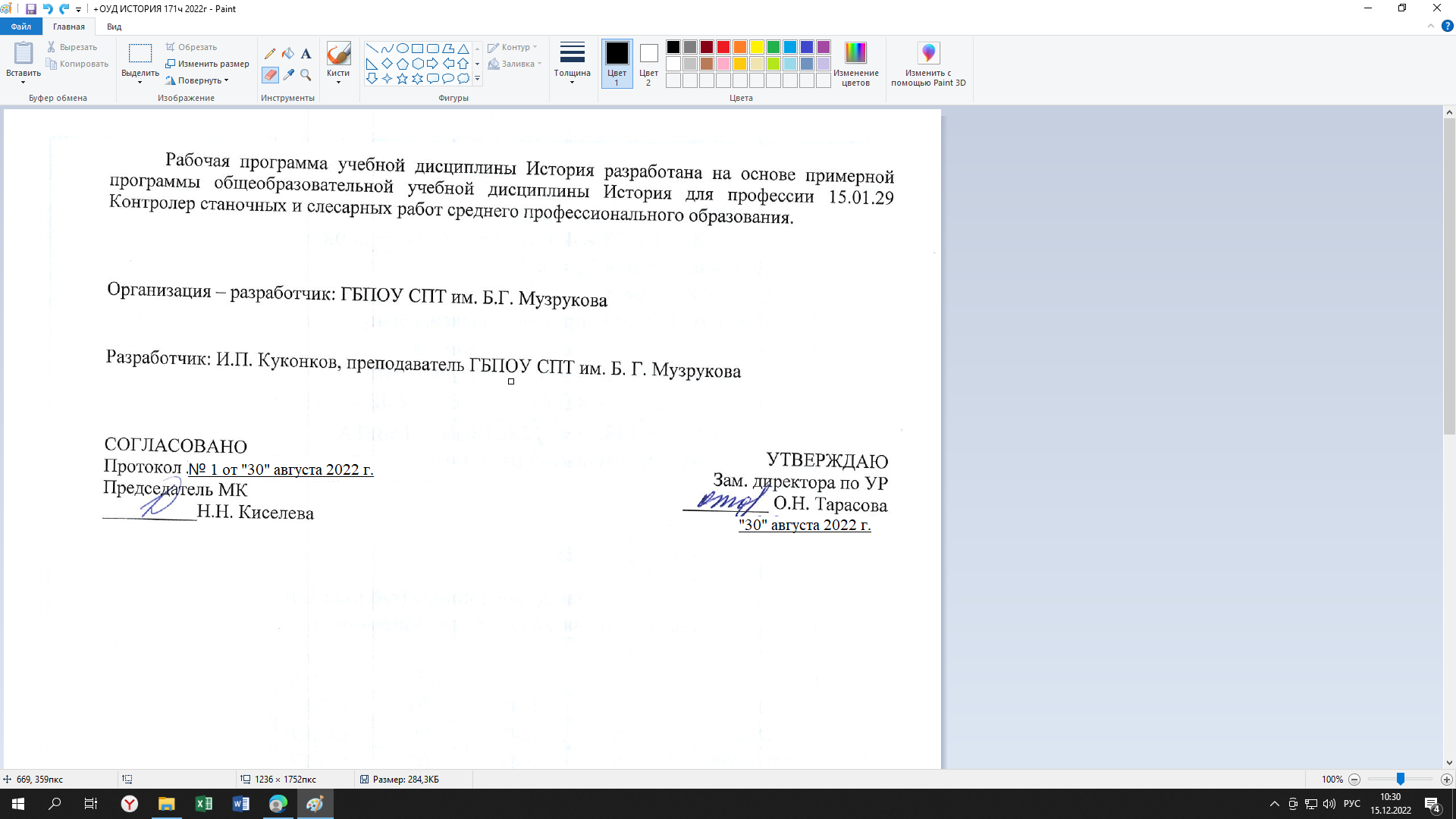 СОДЕРЖАНИЕПОЯСНИТЕЛЬНАЯ ЗАПИСКАРабочая программа учебной дисциплины Методы решения физических задач является частью основной профессиональной образовательной программы для профессий среднего профессионального образования.Решение физических задач – один из основных методов обучения физике. С помощью решения задач обобщаются знания о конкурентных объектах и явлениях, создаются и решаются проблемные ситуации, формируют практические и интеллектуальные умения, сообщаются знания из истории, науки и техники, формируются такие качества личности, как целеустремленность, настойчивость, аккуратность, внимательность, дисциплинированность, развиваются эстетические чувства, формируются творческие способности. В период ускорения научно – технического процесса на каждом рабочем месте необходимы умения ставить и решать задачи науки, техники, жизни. Поэтому целью физического образования является формирования умений работать с учебной физической задачей. Последовательно это можно сделать в рамках предлагаемой программы, целями которой являются: -	развитие интереса к физике, решению физических задач;-	совершенствование полученных в основном курсе знаний и умений;-	формирование представителей о постановке, классификаций, приемах и методах решения физических задач;- подготовка к дальнейшему получения образования в вуз.Эта программа направлена на дальнейшее совершенствование уже усвоенных и умений, на формирование углубленных знаний и умений, в чем и заключается развивающий потенциал программы.Для студентов новизну представляют -	различные приемы и способы решения: алгоритмы, аналогии, геометрические приемы. -	экскурсии с целью сбора данных для составления задач-	конструкторские задачи и задачи на проекты-	подбор, составление и решение по интересам различных сюжетных задач: занимательных, экспериментальных с бытовым содержанием, с техническим и краеведческим содержанием, военно-техническим содержанием.Наличие экскурсий, разнообразные формы занятий – экспериментальное моделирование, сбор данных из окружающей среды, смена видов деятельности (письменные работы, обсуждение, коллективные и индивидуальные формы работы, работа с оборудованием и т.д.) определяют здоровьесберегающие характеристики курса.Предусмотренная преподавателем оценка знаний и умений студентов проводится с учетом результатов, выполненных практических и исследовательских работ, участия в защите решения экспериментальных. В рабочую программу включено содержание, направленное на формирование у студентов компетенций, необходимых для качественного освоения ОПОП СПО на базе основного общего образования с получением среднего общего образования; программы подготовки квалифицированных рабочих, служащих (ППКРС). В рабочей программе учебной дисциплины Методы решения физических задач представлено содержание учебного материала, последовательность его изучения, распределение учебных часов.2. ОБЩАЯ ХАРАКТЕРИСТИКА УЧЕБНОЙ ДИСЦИПЛИНЫМетоды решения физических задачРабочая программа учебной дисциплины является частью основной профессиональной образовательной программы в соответствии с ФГОС для профессий среднего профессионального образования. Она ориентирует преподавателя на дальнейшее совершенствование уже усвоенных студентами знаний и умений. Для этого вся программа делится на несколько разделов. Первый раздел знакомит студентов с минимальными сведениями о понятии «задача», дает представление о значении задач в жизни, науке, технике, знакомит с различными сторонами работы с задачами. В частности, они должны знать основные приемы составления задач, уметь классифицировать задачу по трем-четырем основаниям. В первом разделе при решении задач особое внимание уделяется последовательности действий, анализу физического явления, проговариванию вслух решения, анализу полученного ответа. При повторении обобщаются, систематизируются как теоретический материал, так и приемы решения задач, принимаются во внимание цели повторения при подготовке к поступлению в ВУЗ. Особое внимание следует уделить задачам, связанным с профессиональными интересами студентов, а также задачам меж предметного содержания. При работе с задачами следует обращать внимание на мировоззренческие и методологические обобщения: потребности общества и постановка задач, задачи из истории физики, значение математики для решения задач, ознакомление с системным анализом физических явлений при решении задач и др.При решении задач по механике, молекулярной физике, электродинамике главное внимание обращается на формирование умений решать задачи, на накопление опыта решения задач различной трудности. Развивается самая общая точка зрения на решение задачи как на описание того или иного физического явления физическими законами. Содержание тем подобрано так, чтобы формировать при решении задач основные методы данной физической теории.Содержание программных тем обычно состоит из трех компонентов. Во-первых, в ней определены задачи по содержательному признаку; во-вторых, выделены характерные задачи или задачи на отдельные приемы; в-третьих, даны указания по организации определенной деятельности с задачами. Задачи преподаватель подбирает исходя из конкретных возможностей учащихся. Рекомендуется, прежде всего, использовать задачники из предлагаемого списка литературы, а в необходимых случаях задачники. При этом следует подбирать задачи технического и краеведческого содержания, занимательные и экспериментальные. На занятиях применяются коллективные и индивидуальные формы работы: постановка, решение и обсуждение решения задач, подготовка к олимпиаде, подбор и составление задач на тему и т. д. Предполагается также выполнение домашних заданий по решению задач. В итоге студенты могут выйти на теоретический уровень решения задач: решение по определенному плану, владение основными приемами решения, осознание деятельности по решению задачи, самоконтроль и самооценка, моделирование физических явлений и т.д.3. МЕСТО УЧЕБНОЙ ДИСЦИПЛИНЫ В УЧЕБНОМ ПЛАНЕДисциплина входит в дополнительные общеобразовательные учебные дисциплины, входящие в общеобразовательный учебный цикл:ОУД.00 Общеобразовательный учебный цикл4. РЕЗУЛЬТАТЫ ОСВОЕНИЯ УЧЕБНОЙ ДИСЦИПЛИНЫОсвоение содержания учебной дисциплины Методы решения физических задач обеспечивает достижение студентами следующих результатов:расширение знаний об основных алгоритмах решения задач, различных методах приемах решения задач;развитие познавательных интересов, интеллектуальных и творческих способностей на основе опыта самостоятельного приобретения новых знаний, анализа и оценки новой информации;сознательное самоопределение ученика относительно профиля дальнейшего обучения или профессиональной деятельности;получение представлений о роли физики в познании мира, физических и математических методах исследования.В результате освоения дисциплины студент должен уметь:анализировать физическое явление;проговаривать вслух решение;анализировать полученный ответ;классифицировать предложенную задачу;составлять простейших задачи;последовательно выполнять и проговаривать этапы решения задачи средней трудности;выбирать рациональный способ решения задачи;решать комбинированные задачи;владеть различными методами решения задач: аналитическим, графическим, экспериментальным и т.д.;владеть методами самоконтроля и самооценки.5. СОДЕРЖАНИЕ УЧЕБНОЙ ДИСЦИПЛИНЫФизическая задача. Классификация задач Что такое физическая задача. Состав физической задачи. Физическая теория и решение задач. Значение задач в обучении и жизни.Классификация физических задач по требованию, содержанию, способу задания и решения. Примеры задач всех видов.Составление физических задач. Основные требования к составлению задач. Способы и техника составления задач. Примеры задач всех видов.Правила и приемы решения физических задачОбщие требования при решении физических задач. Этапы решения физической задачи. Работа с текстом задачи. Анализ физического явления; формулировка идеи • решения (план решения). Выполнение плана решения задачи. Числовой расчет. Использование вычислительной техники для расчетов. Анализ решения и его значение. Оформление решения.Типичные недостатки при решении и оформлении решения физической задачи. Изучение примеров решения задач. Различные приемы и способы решения: алгоритмы, аналогии, геометрические приемы. Метод размерностей, графические решения и т. д.МеханикаКинематика Основные законы и понятия кинематики. Решение расчетных и графических задач на равномерное движение. Математическая запись уравнения движения. График движения. График скорости. Решение задач на равноускоренное движение.Движение по окружности. Решение задач.Динамика и статикаКоординатный метод решения задач по механике. Решение задач на основные законы динамики: Ньютона, законы для сил тяготения, упругости, трения, сопротивления. Решение задач на движение материальной точки, системы точек, твердого тела под действием нескольких сил.Задачи на определение характеристик равновесия физических систем.Задачи на принцип относительности: кинематические и динамические характеристики движения тела в разных инерциальных системах отсчета.Подбор, составление и решение по интересам различных сюжетных задач: занимательных, экспериментальных с бытовым содержанием, с техническим и краеведческим содержанием, военно-техническим содержанием.Экскурсии с целью отбора данных для составления задач.Законы сохраненияКлассификация задач по механике: решение задач средствами кинематики, динамики, с помощью законов, сохранения.Задачи на закон сохранения импульса и реактивное движение. Задачи на определение работы и мощности. Задачи на закон сохранения и превращения механической энергии.Решение задач несколькими способами. Составление задач на заданные объекты или явления. Взаимопроверка решаемых задач. Знакомство с примерами решения задач по механике республиканских и международных олимпиад.Конструкторские задачи и задачи на проекты: модель акселерометра, модель маятника Фуко, модель кронштейна, модель пушки с противооткатным устройством, проекты самодвижущихся тележек, проекты устройств для наблюдения невесомости, модель автоколебательной системы.Основы МКТ и термодинамики Строение и свойства газов, жидкостей и твёрдых телКачественные задачи на основные положения и основное уравнение молекулярно-кинетической теории (МКТ). Задачи на описание поведения идеального газа: основное уравнение МКТ, определение скорости молекул, характеристики состояния газа в изопроцессах.Задачи на свойства паров: использование уравнения Менделеева-Клапейрона, характеристика критического состояния. Задачи на описание явлений поверхностного слоя; работа сил поверхностного натяжения, капиллярные явления, избыточное давление в мыльных пузырях. Задачи на определение характеристик влажности воздуха.Задачи на определение характеристик твердого тела: абсолютное и относительное удлинение, тепловое расширение, запас прочности, сила упругости.Качественные и количественные задачи. Устный диалог при решении качественных задач. Графические и экспериментальные задачи, задачи бытового содержания.Основы термодинамикиКомбинированные задачи на первый закон термодинамики. Задачи на тепловые двигатели.Экскурсия с целью сбора данных для составления задач.Конструкторские задачи и задачи на проекты: модель газового термометра; модель предохранительного клапана на определенное давление; проекты использования газовых процессов для подачи сигналов; модель тепловой машины; проекты практического определения радиуса тонких капилляров.Электрическое и магнитное поля Электрическое поле Характеристика решения задач раздела: общее и разное, примеры и приемы решения.Задачи разных видов на описание электрического поля различными средствами: законами сохранения заряда и законом Кулона, силовыми линиями, напряженностью, разностью потенциалов, энергией. Решение задач на описание систем конденсаторов.Постоянный электрический ток в различных средахЗадачи на различные приемы расчета сопротивления сложных электрических цепей. Задачи разных видов «а описание электрических цепей постоянного электрического тока с помощью закона Ома для замкнутой цепи, закона Джоуля — Ленца, законов последовательного и параллельного соединений. Ознакомление с правилами Кирхгофа при решении задач. Постановка и решение фронтальных экспериментальных задач на определение показаний приборов при изменении сопротивления тех или иных участков цепи, на определение сопротивлений участков цепи и т. д. Решение задач на расчет участка цепи, имеющей ЭДС.Задачи на описание постоянного электрического тока в электролитах, вакууме, газах, полупроводниках: характеристика носителей, характеристика конкретных явлений и др. Качественные, экспериментальные, занимательные задачи, задачи с техническим содержанием, комбинированные задачи.Конструкторские задачи на проекты: установка для нагревания жидкости на заданную температуру, модель автоматического устройства с электромагнитным реле, проекты и модели освещения, выпрямитель и усилитель на полупроводниках, модели измерительных приборов, модели «черного ящика».Магнитное полеЗадачи разных видов на описание магнитного поля тока и его действия: магнитная индукция и магнитный поток, сила Ампера и сила Лоренца.Решение качественных экспериментальных задач с использованием электрометра, магнитного зонда и другого оборудования.Электромагнитные колебания и волныЗадачи разных видов на описание явления электромагнитной индукции: закон электромагнитной индукции, правило Ленца, индуктивность.Задачи на переменный электрический ток: характеристики переменного электрического тока, электрические машины, трансформатор.Задачи на описание различных свойств электромагнитных волн: скорость, отражение, преломление, интерференция, дифракция, поляризация. Задачи по геометрической оптике: зеркала, оптические схемы. Классификация задач по СТО и примеры их решения.Задачи на определение оптической схемы, содержащейся в «черном ящике»: конструирование, приемы и примеры решения. Групповое и коллективное решение экспериментальных задач с использованием осциллографа, звукового генератора, трансформатора, комплекта приборов для изучения свойств электромагнитных волн, электроизмерительных приборов.Экскурсия с целью сбора данных для составления задач.Конструкторские задачи и задачи на проекты: плоский конденсатор заданной емкости, генераторы различных колебаний, прибор для измерения освещенности, модель передачи электроэнергии и др.Квантовая физика Задачи различных видов на законы квантовой физики. Фотон. Давление света. Уравнение Эйнштейна для фотоэффекта.Применение постулатов Бора для расчета линейчатых спектров излучения и поглощения энергии водородоподобными атомами. Волны де-Бройля для классической и релятивистской частиц.Атомное    ядро.    Закон   радиоактивного   распада. Применение   законов   сохранения   заряда, массового числа, импульса и энергии в задачах о ядерных превращениях. 6. ТЕМАТИЧЕСКОЕ ПЛАНИРОВАНИЕучебной дисциплины Методы решения физических задачПри реализации содержания общеобразовательной учебной дисциплины Методы решения физических задач в пределах освоения ОПОП СПО на базе основного общего образования с получением среднего общего образования (ППКРС) учебная нагрузка обучающихся составляет:для профессии 15.01.35 Мастер слесарных работ— 54 часа, из них нагрузка во взаимодействии с преподавателем – 54 часа.7. УЧЕБНО-МЕТОДИЧЕСКОЕ И МАТЕРИАЛЬНО-ТЕХНИЧЕСКОЕ ОБЕСПЕЧЕНИЕ РАБОЧЕЙ ПРОГРАММЫ УЧЕБНОЙ ДИСЦИПЛИНЫМетоды решения физических задачВ состав учебно-методического и материально-технического обеспечения программы учебной дисциплины Методы решения физических задач, входят:многофункциональный комплекс преподавателя;наглядные пособия (комплекты учебных таблиц, плакаты: «Физические величины и фундаментальные константы», «Международная система единиц СИ», «Периодическая система химических элементов Д.И. Менделеева», портреты выдающихся ученых-физиков и астрономов);информационно-коммуникативные средства;экранно-звуковые пособия;комплект электроснабжения кабинета физики;технические средства обучения;демонстрационное оборудование (общего назначения и тематические наборы);лабораторное оборудование (общего назначения и тематические наборы);статические, динамические, демонстрационные и раздаточные модели;вспомогательное оборудование;комплект технической документации, в том числе паспорта на средства обучения, инструкции по их использованию и технике безопасности;библиотечный фонд.В процессе освоения программы учебной дисциплины «Методы решения физических задач» студенты имеет возможность доступа к электронным учебным материалам по физике, имеющимся в свободном доступе в сети Интернет (электронным книгам, практикумам, тестам, материалам ЕГЭ и др.).8. ЛитератураОсновные печатные издания:Дмитриева В.Ф Физика для профессий и специальностей технического профиля, - М.: Академия, 2022. -  Электронный ресурс: ЭБС Академия:Основные электронные издания:Трофимова Т.И., Фирсов А.В. Физика для профессий и специальностей технического и естественно-научного профилей: Решения задач: Учеб. Пособие для СПО. - 1-е изд. - М.: Академия, 2018. -  Электронный ресурс: ЭБС Академия http://www.academia-moscow.ru/reader/?id=372050.Дополнительные  источники:http://uztest.ru/testege.http://www.alleng.ru/edu/math.htm.ЕГЭ по физике. 11 класс: учебное пособие / Е. М. Шулежко. - М.: БИНОМ. Лаборатория знаний, 2011. – 334 с. 6 ил. – (Готовимся к итоговой аттестации).ЕГЭ-2012. Физика: Тематические и тренировочные варианты: 22 варианта: 9- 11 классы под ред. М. Ю. Демидовой. М.: Национальное образование, 2011. – 176 с. – (ЕГЭ. ФИПИ – школе).ЕГЭ-2012. Физика: типовые экзаменационные варианты: 32 варианта: 9-11 классы/ под редакцией М. Ю. Демидовой. - М. 6 Национальное образование, 2011Зорин Н. И. «Элективный курс «Методы решения физических задач»: 10-11 классы», М., ВАКО, 2007 г. (мастерская учителя).М. Ф. Дмитриев, М. Я. Юшина Сборник задач по элементарной физике под редакцией М. Ф. Дмитриева   Москва 2004Орлов В. А. Оптимальный банк заданий для подготовки учащихся. Единый государственный экзамен 2012. Физика. Учебное пособие. / В. А. Орлов, М. Ю. Демидова, Г. Г. Никифоров, Н. К. Ханнанов. – Москва: Интеллект – Центр, 2012Орлов В. Л., Сауров Ю. А. «Методы решения физических задач» («Программы элективных курсов. Физика. 9-11 классы. Профильное обучение»). Составитель В. А. Коровин. Москва: Дрофа, 2005 г.Отличник ЕГЭ. Физика. Решение сложных задач под редакцией В. А. Макарова, М. В. Семёнова, А. А, Якуты; ФИПИ. – М.: Интеллект – Центр, 2011 – 368 с.Сайт  http://alexlarin.net.Сборник задач и вопросов по физике: Учеб. пособие для студ. образоват. учреждений сред. проф. образования/ П.И. Самойленко, А.В. Сергеев. - М.: Издательский центр «Академия», 2002. - 176с.: ил.Уроки физики Кирилла ИА Мефодия: 10 класс. Виртуальная школа Кирилла и Мефодия. Электронное издание.Физика. 10 кл. Электронное издание.Физика. 11 кл. Электронное издание.Фирсов А.В. Физика: Для профессий и специальностей технич. и естественнонауч. профилей. Учебник для НПО и СПО. – 2010. стр.пояснительная записка4ОБЩАЯ ХАРАКТЕРИСТИКА УЧЕБНОЙ ДИСЦИПЛИНЫ5МЕСТО УЧЕБНОЙ ДИСЦИПЛИНЫ В УЧЕБНОМ ПЛАНЕ6результаты Освоения учебной дисциплины6СОДЕРЖАНИЕ УЧЕБНОЙ ДИСЦИПЛИНЫ7ТЕМАТИЧЕСКОЕ ПЛАНИРОВАНИЕ9УЧЕБНО-МЕТОДИЧЕСКОЕ И МАТЕРИАЛЬНО-ТЕХНИЧЕСКОЕ ОБЕСПЕЧЕНИЕ РАБОЧЕЙ ПРОГРАММЫ УЧЕБНОЙ ДИСЦИПЛИНЫ Методы решения физических задач 13ЛИТЕРАТУРА14Вид учебной работыОбъем часовОбъем образовательной нагрузки (всего)54Нагрузка во взаимодействии с преподавателем (всего)54В том числе:Лекции54Практические работы-Консультации-Самостоятельная работа обучающегося (всего)-Итоговая аттестация в форме дифференцированного зачетаНаименование разделов и темСодержание учебного материала, лабораторные работы и практические занятия, самостоятельная работа студентовСодержание учебного материала, лабораторные работы и практические занятия, самостоятельная работа студентовСодержание учебного материала, лабораторные работы и практические занятия, самостоятельная работа студентовОбъем часовОбъем часовУровень освоения1222334Введение.Содержание учебного материала:Содержание учебного материала:Содержание учебного материала:222Введение.Физическая задача. Классификация задач. Правила и приемы решения физических задачФизическая задача. Классификация задач. Правила и приемы решения физических задачФизическая задача. Классификация задач. Правила и приемы решения физических задач221Раздел 1. МеханикаМеханикаМеханика161616Тема 1.1.Кинематика материальной точки.Содержание учебного материалаСодержание учебного материалаСодержание учебного материала44Тема 1.1.Кинематика материальной точки.1.1.Основные законы и понятия кинематики. Решение расчетных и графических задач на равномерное движение. Математическая запись уравнения движения. График движения. График скорости.1,2Тема 1.1.Кинематика материальной точки.2.2.Решение задач на равноускоренное движение. Движение по окружности. Решение задач.1,2 Тема 1.2.Основы динамики.Содержание учебного материала:Содержание учебного материала:Содержание учебного материала:66 Тема 1.2.Основы динамики.1.1.Координатный метод решения задач по механике. Решение задач на основные законы динамики: Ньютона, законы для сил тяготения, упругости, трения, сопротивления..1,2 Тема 1.2.Основы динамики.2.2.Решение задач на движение материальной точки, системы точек, твердого тела под действием нескольких сил. Задачи на принцип относительности: кинематические и динамические характеристики движения тела в разных инерциальных системах отсчета1,2 Тема 1.2.Основы динамики.3.3.Подбор, составление и решение по интересам различных сюжетных задач: занимательных, экспериментальных с бытовым содержанием, с техническим и краеведческим содержанием, военно-техническим содержанием1,2Тема 1.3Законы сохранения.Содержание учебного материала:Содержание учебного материала:Содержание учебного материала:66Тема 1.3Законы сохранения.1.1.Классификация задач по механике: решение задач средствами кинематики, динамики, с помощью законов, сохранения1,2Тема 1.3Законы сохранения.2.2.Задачи на закон сохранения импульса и реактивное движение. Задачи на определение работы и мощности. Задачи на закон сохранения и превращения механической энергии.1,2Тема 1.3Законы сохранения.3.3.Решение задач несколькими способами. Составление задач на заданные объекты или явления. Взаимопроверка решаемых задач. 1,2Раздел 2. Основы МКТ и термодинамикиОсновы МКТ и термодинамикиОсновы МКТ и термодинамики101010Тема 2.1. Строение и свойства газов, жидкостей и твёрдых телСодержание учебного материала:Содержание учебного материала:Содержание учебного материала:6Тема 2.1. Строение и свойства газов, жидкостей и твёрдых тел1.1.Качественные задачи на основные положения и основное уравнение молекулярно-кинетической теории (МКТ). Задачи на описание поведения идеального газа: основное уравнение МКТ, определение скорости молекул, характеристики состояния газа в изопроцессах.1,21,2Тема 2.1. Строение и свойства газов, жидкостей и твёрдых тел2.2.Задачи на свойства паров: использование уравнения Менделеева — Клапейрона, характеристика критического состояния1,21,2Тема 2.1. Строение и свойства газов, жидкостей и твёрдых тел3.3.Задачи на описание явлений поверхностного слоя; работа сил поверхностного натяжения, капиллярные явления, избыточное давление в мыльных пузырях. Задачи на определение характеристик влажности воздуха. Задачи на определение характеристик твердого тела: абсолютное и относительное удлинение, тепловое расширение, запас прочности, сила упругости1,21,2Тема 2.2. Основы термодинамикиСодержание учебного материала:Содержание учебного материала:Содержание учебного материала:4Тема 2.2. Основы термодинамики1.1.Комбинированные задачи на первый закон термодинамики. Задачи на тепловые двигатели.Тема 2.2. Основы термодинамики2.2.Конструкторские задачи и задачи на проекты: модель газового термометра; модель предохранительного клапана на определенное давление; проекты использования газовых процессов для подачи сигналов; модель тепловой машины; проекты практического определения радиуса тонких капилляров1,21,2Тема 2.2. Основы термодинамики2.2.Конструкторские задачи и задачи на проекты: модель газового термометра; модель предохранительного клапана на определенное давление; проекты использования газовых процессов для подачи сигналов; модель тепловой машины; проекты практического определения радиуса тонких капилляров1,21,2РАЗДЕЛ 3Основы электродинамикиОсновы электродинамикиОсновы электродинамики121212Тема 3.1.Электрическое и магнитное поляСодержание учебного материала:Содержание учебного материала:Содержание учебного материала:4Тема 3.1.Электрическое и магнитное поля1.1.Характеристика решения задач раздела: общее и разное, примеры и приемы решения. Задачи разных видов на описание электрического поля различными средствами: законами сохранения заряда и законом Кулона, силовыми линиями, напряженностью, разностью потенциалов, энергией.1,21,2Тема 3.1.Электрическое и магнитное поля2.2.Решение задач на описание систем конденсаторов.1,21,2Темам 3.2.Постоянный электрический ток в различных средахСодержание учебного материала:Содержание учебного материала:Содержание учебного материала:6Темам 3.2.Постоянный электрический ток в различных средахЗадачи на различные приемы расчета сопротивления сложных электрических цепей. Задачи разных видов на описание электрических цепей постоянного электрического тока с помощью закона Ома для замкнутой цепи, закона Джоуля — Ленца, законов последовательного и параллельного соединений. Ознакомление с правилами Кирхгофа при решении задач. Задачи на различные приемы расчета сопротивления сложных электрических цепей. Задачи разных видов на описание электрических цепей постоянного электрического тока с помощью закона Ома для замкнутой цепи, закона Джоуля — Ленца, законов последовательного и параллельного соединений. Ознакомление с правилами Кирхгофа при решении задач. 1,21,2Темам 3.2.Постоянный электрический ток в различных средахПостановка и решение фронтальных экспериментальных задач на определение показаний приборов при изменении сопротивления тех или иных участков цепи, на определение сопротивлений участков цепи и т. д. Решение задач на расчет участка цепи, имеющей ЭДС.Постановка и решение фронтальных экспериментальных задач на определение показаний приборов при изменении сопротивления тех или иных участков цепи, на определение сопротивлений участков цепи и т. д. Решение задач на расчет участка цепи, имеющей ЭДС.1,21,2Темам 3.2.Постоянный электрический ток в различных средах3.Задачи на описание постоянного электрического тока в электролитах, вакууме, газах, полупроводниках: характеристика носителей, характеристика конкретных явлений и др. Качественные, экспериментальные, занимательные задачи, задачи с техническим содержанием, комбинированные задачи.Задачи на описание постоянного электрического тока в электролитах, вакууме, газах, полупроводниках: характеристика носителей, характеристика конкретных явлений и др. Качественные, экспериментальные, занимательные задачи, задачи с техническим содержанием, комбинированные задачи.1,21,2Тема 3.1.Магнитное полеСодержание учебного материала:Содержание учебного материала:Содержание учебного материала:2Тема 3.1.Магнитное поле1.Задачи разных видов на описание магнитного поля тока и его действия: магнитная индукция и магнитный поток, сила Ампера и сила Лоренца.Задачи разных видов на описание магнитного поля тока и его действия: магнитная индукция и магнитный поток, сила Ампера и сила Лоренца.1,21,2Раздел 4.Электромагнитные колебания и волныЭлектромагнитные колебания и волныЭлектромагнитные колебания и волны888Тема 4.1.Электромагнитные колебанияСодержание учебного материалаСодержание учебного материалаСодержание учебного материала4Тема 4.1.Электромагнитные колебания1.Задачи разных видов на описание явления электромагнитной индукции: закон электромагнитной индукции, правило Ленца, индуктивностьЗадачи разных видов на описание явления электромагнитной индукции: закон электромагнитной индукции, правило Ленца, индуктивность1,21,2Тема 4.1.Электромагнитные колебания2.Задачи на переменный электрический ток: характеристики переменного электрического тока, электрические машины, трансформатор.Задачи на описание различных свойств электромагнитных волн: скорость, отражение, преломление, интерференция, дифракция, поляризация. Задачи по геометрической оптике: зеркала, оптические схемы. Классификация задач по СТО и примеры их решения.Задачи на переменный электрический ток: характеристики переменного электрического тока, электрические машины, трансформатор.Задачи на описание различных свойств электромагнитных волн: скорость, отражение, преломление, интерференция, дифракция, поляризация. Задачи по геометрической оптике: зеркала, оптические схемы. Классификация задач по СТО и примеры их решения.1,21,2Тема 4.2. Механические и электромагнитные волныСодержание учебного материала:Содержание учебного материала:Содержание учебного материала:4Тема 4.2. Механические и электромагнитные волны1.Задачи на определение оптической схемы, содержащейся в «черном ящике»: конструирование, приемы и примеры решения. Групповое и коллективное решение экспериментальных задач с использованием осциллографа, звукового генератора, трансформатора, комплекта приборов для изучения свойств электромагнитных волн, электроизмерительных приборовЗадачи на определение оптической схемы, содержащейся в «черном ящике»: конструирование, приемы и примеры решения. Групповое и коллективное решение экспериментальных задач с использованием осциллографа, звукового генератора, трансформатора, комплекта приборов для изучения свойств электромагнитных волн, электроизмерительных приборов1,21,2Тема 4.2. Механические и электромагнитные волны2.Конструкторские задачи и задачи на проекты: плоский конденсатор заданной емкости, генераторы различных колебаний, прибор для измерения освещенности, модель передачи электроэнергии и дрКонструкторские задачи и задачи на проекты: плоский конденсатор заданной емкости, генераторы различных колебаний, прибор для измерения освещенности, модель передачи электроэнергии и др1,21,2РАЗДЕЛ 5.Квантовая физикаКвантовая физикаКвантовая физика444Тема 5.1.Квантовая теория света. Ядерная физикаСодержание учебного материала:Содержание учебного материала:Содержание учебного материала:4Тема 5.1.Квантовая теория света. Ядерная физика1.Задачи различных видов на законы квантовой физики. Фотон. Давление света. Уравнение Эйнштейна для фотоэффектаЗадачи различных видов на законы квантовой физики. Фотон. Давление света. Уравнение Эйнштейна для фотоэффекта1,21,2Тема 5.1.Квантовая теория света. Ядерная физика2.Применение постулатов Бора для расчета линейчатых спектров излучения и поглощения энергии водородоподобными атомами. Волны де-Бройля для классической и релятивистской частиц. Атомное    ядро.    Закон   радиоактивного   распада. Применение   законов   сохранения   заряда,   массового числа, импульса и энергии в задачах о ядерных превращениях.Применение постулатов Бора для расчета линейчатых спектров излучения и поглощения энергии водородоподобными атомами. Волны де-Бройля для классической и релятивистской частиц. Атомное    ядро.    Закон   радиоактивного   распада. Применение   законов   сохранения   заряда,   массового числа, импульса и энергии в задачах о ядерных превращениях.1,21,2Дифференцированный зачетДифференцированный зачетДифференцированный зачетДифференцированный зачет222ВсегоВсегоВсегоВсего545454Для характеристики уровня обучения учебного материала используются следующие обозначения:1 - ознакомительный (узнавание изученных объектов, свойств);2 - репродуктивный (выполнение деятельности по образцу, инструкции, методическим рекомендациям или под руководством преподавателя);3 - продуктивный (планирование и самостоятельное выполнение деятельности, решение проблемных, ситуационных заданий).Для характеристики уровня обучения учебного материала используются следующие обозначения:1 - ознакомительный (узнавание изученных объектов, свойств);2 - репродуктивный (выполнение деятельности по образцу, инструкции, методическим рекомендациям или под руководством преподавателя);3 - продуктивный (планирование и самостоятельное выполнение деятельности, решение проблемных, ситуационных заданий).Для характеристики уровня обучения учебного материала используются следующие обозначения:1 - ознакомительный (узнавание изученных объектов, свойств);2 - репродуктивный (выполнение деятельности по образцу, инструкции, методическим рекомендациям или под руководством преподавателя);3 - продуктивный (планирование и самостоятельное выполнение деятельности, решение проблемных, ситуационных заданий).Для характеристики уровня обучения учебного материала используются следующие обозначения:1 - ознакомительный (узнавание изученных объектов, свойств);2 - репродуктивный (выполнение деятельности по образцу, инструкции, методическим рекомендациям или под руководством преподавателя);3 - продуктивный (планирование и самостоятельное выполнение деятельности, решение проблемных, ситуационных заданий).